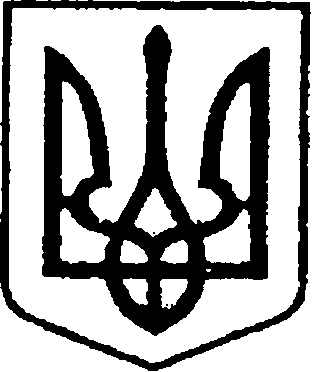                 проект № 69    від   .12.2020                                                                                      УКРАЇНАЧЕРНІГІВСЬКА ОБЛАСТЬН І Ж И Н С Ь К А    М І С Ь К А    Р А Д А    сесія VIII скликанняР І Ш Е Н Н Я   від                    2020  року               м. Ніжин                                №    Відповідно до статей 25, 26, 42, 59, 73 Закону України “Про місцеве самоврядування в Україні”, Земельного кодексу України, Податкового кодексу України, Закону України “Про оренду землі”, рішення Ніжинської міської ради шостого скликання від 08 липня 2015 року №6-69/2015 “Про затвердження місцевих податків”(із змінами), Регламенту Ніжинської міської ради Чернігівської області затвердженого рішенням Ніжинської міської ради Чернігівської області від 27 листопада 2020 року № 3-2/2020, розглянувши клопотання підприємств та організацій, міська рада вирішила:1. Погодити Приватному акціонерному товариству «Ніжинська меблева фабрика» технічну документацію із землеустрою щодо поділу земельної ділянки загальною площею 3,8743 га за адресою: м. Ніжин, вул. Липіврізька,53 кадастровий номер 7410400000:02:005:0001 для розміщення та експлуатації основних, підсобних і допоміжних будівель та споруд підприємств переробної, машинобудівної та іншої промисловості на дві окремі земельні ділянки:1.1. земельна ділянка площею 0,2740 га за адресою:  м. Ніжин, вул. Липіврізька,531.2. земельна ділянка площею 3,6003 га за адресою:  м. Ніжин, вул. Липіврізька,53Державний акт на право постійного користування земельною ділянкою від 25.05.1994 року зареєстровано в Книзі записів державних актів на право постійного користування землею за № 0000019. 2. Надати дозвіл Комунальному підприємству «Виробниче управління комунального господарства» на виготовлення проекту землеустрою щодо відведення у постійне користування земельної ділянки орієнтовною площею 0,0636 га за адресою: м. Ніжин, вул. Космонавтів для будівництва і обслуговування паркінгів та автостоянок на землях житлової та громадської забудови.Термін дії дозволу – шість місяців.3. На підставі ст. 32², 33 Закону України «Про оренду землі», ст.126¹ Земельного кодексу України, враховуючи переважне право орендаря на укладання договору оренди на новий строк, поновити договір оренди земельної ділянки терміном до 30 червня  2021 року Комунальному підприємству «Служба Єдиного Замовника» на земельну ділянку площею 0,8788га за адресою: м. Ніжин, вул. 3-й мікрорайон,8 кадастровий номер 7410400000:03:016:0159 для будівництва і обслуговування багатоквартирного житлового будинку шляхом укладання договору оренди на новий строк.3.1. Комунальному підприємству «Служба Єдиного Замовника» заключити договір оренди земельної ділянки площею 0,8788га за адресою: м. Ніжин, вул. 3-й мікрорайон,8;3.2. Встановити орендну плату за земельну ділянку площею 0,8788га за адресою: м.Ніжин, вул. 3-й мікрорайон, 8 на рівні трьох відсотків від нормативної грошової оцінки земельної ділянки за один рік. 3.3. Комунальному підприємству «Служба Єдиного Замовника» у трьохмісячний термін зареєструвати договір оренди земельної ділянки площею 0,8788га за адресою: м. Ніжин, вул. 3-й мікрорайон,8. 3.4. Для проведення державної реєстрації права оренди земельної ділянки припинити договір оренди землі від 28 квітня 2015 року укладений між Ніжинською міською радою та Комунальним підприємством «Служба Єдиного Замовника» на підставі рішення Ніжинської міської ради від 23 квітня 2015 року №5-66/2015 (номер запису про інше речове право: 9957962). 3.5. При невиконанні підпункту 3.1. та 3.3. пункт 3 з відповідними підпунктами втрачає чинність».4. Надати у користування на умовах оренди терміном до 31 жовтня 2022 року Приватному підприємству фірмі «АБІД-Н» земельну ділянку площею 0,0235 га за адресою: м. Ніжин, вул. Московська, 6в кадастровий номер 7410400000:04:001:0019 для будівництва та обслуговування будівель торгівлі. 4.1. Встановити орендну плату за земельну ділянку площею 0,0235 га за адресою: м. Ніжин, вул. Московська, 6в на рівні дев’яти відсотків від нормативної грошової оцінки земельної ділянки за один рік.4.2. Приватному підприємству «АБІД-Н» заключити договір оренди земельної ділянки, площею 0,0235 га за адресою: м. Ніжин, вул. Московська, 6в.4.3. Приватному підприємству «АБІД-Н» у трьохмісячний термін зареєструвати договір оренди земельної ділянки площею 0,0235 га за адресою: м.Ніжин, вул. Московська, 6в. При невиконанні підпунктів 4.2. та 4.3. пункт 4 з відповідними підпунктами втрачає чинність.  5. Начальнику управління комунального майна та земельних відносин Ніжинської міської ради Онокало І.А. забезпечити оприлюднення даного рішення на офіційному сайті Ніжинської міської ради протягом п`яти робочих днів з дня його прийняття.6. Організацію виконання даного рішення покласти на першого заступника міського голови з питань діяльності виконавчих органів ради Вовченка Ф. І. та Управління комунального майна та земельних відносин Ніжинської міської ради.7. Контроль за виконанням даного рішення покласти на постійну комісію міської ради з питань регулювання земельних відносин, архітектури, будівництва та охорони навколишнього середовища (голова комісії – Глотко В.В.).Міський голова							       О.М. КодолаПодає:начальник управління комунальногомайна та земельних відносинНіжинської міської ради						І.А. ОнокалоПогоджують:секретар міської ради							Ю.Ю. Хоменкоперший заступник міського голови  з питань діяльності виконавчих органів ради 	Ф.І. Вовченкопостійна комісія міської ради з питань регулювання земельних відносин,архітектури, будівництва та охоронинавколишнього середовища                                                       В.В. Глоткопостійна комісія міської ради з питаньрегламенту, законності, охорони праві свобод громадян, запобігання корупції,адміністративно-територіального устрою,депутатської діяльності та етики	В.В. Салогубначальник відділу містобудуваннята архітектури-головний архітектор 	В.Б. Мироненконачальник відділу юридично-кадровогозабезпечення								В.О. Леганачальник управління культури і туризму Ніжинської міської ради			Т.Ф. БассакПояснювальна запискадо проекту рішення Ніжинської міської ради VIII скликання «Про погодження поділу земельних ділянок, надання дозволів на виготовлення проектів землеустрою, поновлення, припинення договорів оренди землі, надання земельних ділянок в оренду юридичним особам». 	Відповідно до статей 25, 26, 42, 59, 73 Закону України “Про місцеве самоврядування в Україні”, Земельного кодексу України, Податкового кодексу України, Закону України “Про оренду землі”, рішення Ніжинської міської ради шостого скликання від 08 липня 2015 року №6-69/2015 “Про затвердження місцевих податків”(із змінами), Регламенту Ніжинської міської ради Чернігівської області затвердженого рішенням Ніжинської міської ради Чернігівської області від 27 листопада 2020 року № 3-2/2020, розглянувши клопотання підприємств та організацій, міська рада вирішила:У проекті рішення розглядаються наступні питання:Погодження поділу земельної ділянки;Надання дозволу на виготовлення проекту землеустрою;Поновлення договору оренди;Надання земельної ділянки в користування на умовах оренди.Начальник управління комунальногомайна та земельних відносинНіжинської міської ради						І.А. ОнокалоПро погодження поділу земельних ділянок, надання дозволів на виготовлення проектів землеустрою,  поновлення, припинення договорів оренди землі, надання земельних ділянок в оренду юридичним особам.